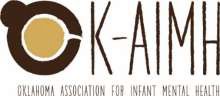 Minutes of September 8, 2023 Board of Directors Meeting  Virtual via ZoomThe meeting was called to order at 9:03a.m. by Juan Delara, filling in for Tish Dehart. Quorum was established. In attendance: Directors: Lucia Ciciolla, Autumn Cooper, Tamra Crabtree, LaToyia Williams, Desiree Doherty, Desiree Doherty, Liz Fisher, Monika Turek, Linda Manaugh, Juan Delara, Elizabeth Bard, Juli Skinner, Melissa Griffin, Teresa BergGuests: Sarah Rahhal, Melanie AndereggStaff: Carly HarrisCONSENT AGENDAConsent agenda, minutes and the Finance report for August were presented. Monika Turek motioned to approve and Linda Manaugh seconded. No discussion. Motion passed unanimously.COMMITTEE & DIRECTOR REPORTSPresident ReportReceived a from Hogan Taylor to be used for scholarships – thank you Monika for nominating us! Also have money from the Potts Family that may be used for registration for the conference or trainings. DEI Officer Report – LaToyia Williams Sickle Cell Awareness MonthThe hereditary trait doesn’t always cause symptoms, important to get tested40,000 people in OK have the trait and 1500 people living with Sickle Cell DiseaseCommittee Chair ReportsCommunications. Chair: Brandi Duden (not in attendance). Report presented by Carly HarrisFinalizing the new logoSending out the top 3 or 4 options to review, with a survey for the Board to voteWorking on promoting the Fall Conference. Stephanie has been creating flyers and ads to Tussing Award applications are open, have had 1 nomination so far. Fall Conference. Chair: Brandi Elwood (not in attendance). Report presented by Carly HarrisFull conference page published on the websiteRegistration is now open – thank you Teresa and Tulsa Tech! Calling Tulsa Tech if registering with a discountSend Carly names for “complimentary registrations”Sending out sign up for donations and volunteersAlso looking for helpers on the day of!https://www.signupgenius.com/go/20F044EADAC2FA4FE3-okaimhNow accepting nominations for the Toussieng Memorial Leadership in Infant Mental Health Award. The application will be open through October 6. Have had 1 nomination so far. Endorsement Strategy Group. Chair: Autumn Cooper No formal update. Finance. Chair: Liz Fisher Preparing for the audit – new this yearReached out to auditors for bids – have received 2 bids so far. Will select next week.Governance. Chair: Juan Delara Juan will send out application for board member nominees – both mail in and online application as well as list of current board membersAt October meeting, the board should review nomineesNeed people applied, vetted before November annual board meeting – names go out 14 days before the meetingSustainability. Chair: Paula Koos (not in attendance) No formal update. Workforce Development. Chair: Monika Turek Small group met this month – reviewed focus group reportNext meeting is Sept 21, 12pm. Will be reviewing recommendations from focus group report to guide efforts.CPP learning collaborative starting January. Applications are now open. Support call is scheduled for today. Alliance Call. Call is next week – Linda Manaugh will attend. BusinessVirtual Summit for the Alliance. October 24-26, 12pm-4pm.Each AIMH can send 3 participants. If interested, please reach out to Carly asap! Desiree and LaToyia highly recommend attending – great experience!AnnouncementsDesiree and Ed are serving on state advisory group for the Infant Court Project, which is working to establish additional safe baby court teams in new jurisdictions. Partnership through Audra Haney’s office. Looking for 2 new jurisdictions interested in having an Infant-Toddler court team.New coordinator – Stephanie Bell. Linda Manaugh – in conversations about incubating a new executive director position. New Potts Family CEO AJ Griffin is interested in the idea. Great fit for OKAIMH and Potts. May be an announcement in near future. Public Comment 1.  If anyone is attending Zero to Three, look for Melissa Griffin at HealthySteps! Next Board meeting is second Friday in October on Zoom @ 9:00a.m. Motion to adjourn made by []; seconded by []. Motion passed unanimously.  Meeting adjourned at 9:46 a.m. by Juan DelaraSubmitted by Lucia Ciciolla